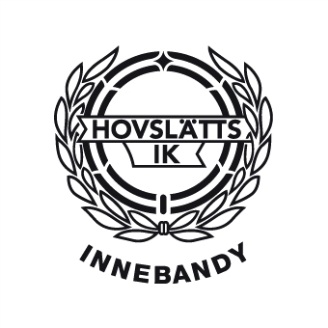 Hovslätts IK InnebandyLag: F08/09Namn på spelaren:Personnummer (10 siffror):Gatuadress:Postnr:Postort:Hemtelefon:Mobil:E-post:Förälder 1:E-post:Mobil:Förälder 2:E-post:Mobil:Godkänner publiceringav bilder m.m. på hemsidan